        Rwanda Food and Drugs Authority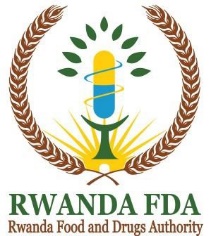           Nyarutarama Plaza, KG 9 Avenue          P.O. Box: 1948 Kigali - Rwanda           Email: info@rwandafda.gov.rw            website: www.rwandafda.gov.rwTitle: Providing comment on document under development processKindly complete the table without modifying the format of the document – Send your comments on info@rwandafda.gov.rw ,thank you.CommentsCommentsCommentsCommentsCommentsPlease don't add any personal information as the comments might be publishedPlease don't add any personal information as the comments might be publishedPlease don't add any personal information as the comments might be publishedPlease don't add any personal information as the comments might be publishedPlease don't add any personal information as the comments might be publishedLine number(s)Page(If referring to a table or figure, please provide table or figure number and section. E.g., page 23, table 4, SO2, intervention iii) CommentsSuggested textJustificationPlease add rows as necessary